世界知识产权组织成员国大会第五十一届系列会议2013年9月23日至10月2日，日内瓦WIPO长期雇员福利的供资问题秘书处编拟的文件1.	本文件的附件是文件WO/PBC/20/6，题为“WIPO长期雇员福利的供资问题”，已由WIPO计划和预算委员会(PBC)在第二十届会议(2013年7月8日至12日)上审议。2.	PBC关于上述文件的建议转录于“计划和预算委员会在第二十届会议(2013年7月8日至12日)上所作决定和所提建议的摘要”(文件A/51/13)。3.	请WIPO成员国大会和WIPO管理的各联盟的大会各自就其所涉事宜，批准文件A/51/13中所记录的计划和预算委员会关于文件WO/PBC/20/6的建议。[后接文件WO/PBC/20/6]计划和预算委员会第二十届会议2013年7月8日至12日，日内瓦WIPO长期雇员福利的供资问题秘书处编拟的文件内容提要由于WIPO采用了国际公共部门会计标准(IPSAS)，因此要求本组织在其财务报表中确认应付给在职和退休工作人员的应享长期雇员福利总负债。WIPO承认的长期雇员福利中的最大部分包括离职后健康保险(ASHI)、积存年假(AAL)、回国补助金和旅费(RGT)。这笔负债自采用IPSAS以来在最近三年中已有所增加，2012年底达到1.549亿瑞郎。精算预测显示，这笔总负债将在未来十五年间持续增长。秘书处一直在为这笔长期负债的供资问题考虑可能的解决方案。2012年9月向计划和预算委员会提交了文件WO/PBC/19/23(WIPO离职后健康保险的长期筹资)，评估了为ASHI负债供资的四个备选方案。目前，WIPO尚未从现有资金中对其单独划拨资金，对今后的长期雇员福利负债供资。长期雇员福利负债的供资问题，特别是ASHI，是联合国系统诸多组织的常见问题。联合国系统行政首长协调理事会(CEB)管理问题高级别委员会(HLCM)确认有必要找到一个共同做法，解决日益增长的ASHI负债供资问题，作为2013年 - 2016年的重点工作。它还指出，联合国秘书长将于2013年9月向大会递交一份报告，内容涵盖一系列ASHI供资的备选方案。考虑到联合国系统的发展形势，WIPO选择当前仅采取初步措施，解决长期雇员福利债务的供资问题。本组织将设立一个独立的银行账户，存入为解决长期雇员福利的未来供资问题而划拨的资金。该银行账户与本组织的现有账户地位相同，该账上的资金仍属于本组织。预计向该账户首次转账的金额将相当于2013年12月31日的长期雇员福利总负债的50%。之后每月将向该账户转账，金额为预算薪资费用的6%扣除支付当期长期雇员福利之后所剩的余额。WIPO将继续审查其建立一个明确的独立架构的各种备选方案，用来存入资金，以便将来为长期雇员福利负债供资。作为这项工作的一部分，WIPO将仔细监测联合国系统在这方面的进展。WIPO的长期雇员福利WIPO的工作人员有权享有一定的长期雇员福利，由本组织在工作人员离职或退休后支付。WIPO主要有三大长期雇员福利：ASHI:就业期间，工作人员及其扶养的配偶和子女均参加WIPO的医疗保险计划（配偶和子女的参加非强制性），通过外部服务提供方(目前为Van Breda国际公司)提供。从本组织退休且领取养老金，并在退休前已加入这个计划达五年的工作人员，有权在退休后连同其扶养人继续参加该计划。WIPO负责支付65%的保费，目前金额为每个成人552瑞郎，每个子女245瑞郎。AAL:工作人员可在就业期间积存未休年假。如果工作人员在离职时拥有积存未休年假，则有权享有一笔相当于积存年假期间的工资的津贴，积存年假最多可达60个工作日。RGT:国际聘用的工作人员可以有权在离职后享有一笔回国补助金和旅费津贴。回国补助金的金额与其持续在WIPO全职供职的年限成正比。WIPO财务报表中的长期雇员福利负债2010年以来，WIPO已开始根据IPSAS编制财务报表。IPSAS要求全部按权责发生制记账。现在，WIPO按年真实、完整地记录因雇佣员工而发生的费用。财务报表包括各项重大负债，体现雇员应享的雇员福利，需由本组织将来某一时刻再行支付。这些负债包括ASHI、AAL和RGT等长期雇员福利，其中ASHI和RGT的金额由外部精算师确定。现将根据以前的IPSAS财务报表开列的这三笔福利的总负债详列如下：表1：按财务报表开列的长期雇员福利总负债ASHI的结余体现的是给付福利总负债，其中包括精算亏损。WIPO长期雇员福利负债预计增加额预计未来十五年长期雇员福利负债会大幅增加。下表总结了依据精算预测估算的增加额。这些负债受在职工作人员、退休工作人员及其受扶养人的年龄增加以及工作人员历史流失率的影响。随着在职工作人员的年龄逐渐接近有资格享受雇员福利的年龄，负债也随之增加。精算师在计算时还考虑了预计医疗保健费用和死亡率变化等其他因素。预测是依据2012年12月31日的工作人员和退休人员人数计算的，没有包括未来几年内新员工会产生的影响。之所以采用这种“封闭组群”方法，是因为我们认识到将来对总负债定期计算时需要考虑工作人员人数的变化。表2：预计未来长期雇员福利负债WIPO的长期雇员福利负债当前的供资情况2010/11年和上几个两年期的预算中包括了一笔费用，金额为薪资费用的6%，是用来拨付现金支付本组织离职工作人员的ASHI、AAL和RGT福利的。任何累积余额均作为WIPO资产负债表中的预留金，用来为ASHI、AAL和RGT的未来费用供资。因财政紧缩，2012/13年两年期的费用已降至2%。这笔费用将在2014/15年两年期回升至6%。尽管本组织一直在累积这笔预留金，但是对相应的累积现金并未明确专款专用。因此，在WIPO财务报表中，长期雇员福利负债是以全额显示的，并没有被累积资金抵消。为了显示扣除了累积资金的长期负债，要求WIPO说明资金专款专用，并受到保护，以便将来为支付长期雇员福利供资。IPSAS第25条对此有着严格要求，提出应当设立一个在法律上独立的机构或基金，专门确保支付雇员福利。联合国系统的长期雇员福利负债供资长期雇员福利以及应当如何对其供资是联合国系统诸多组织的共同问题。近年来，通过实施IPSAS，对这方面的关注也在逐渐增加，因为IPSAS要求在财务报表中确认这种负债。对于大多数组织来说，长期雇员福利负债中的最大部分涉及离职后健康保险。必须指出的是，各组织已以不同方式实施了ASHI计划。一些组织，包括WIPO，是通过外部保险公司提供福利的，就是说它们的财政负债采用的是保费的形式。其他组织采用自我保险、自我管理的方案，意味着要担负更多的行政管理成本和负债，其中包括将来的医疗报销。管理问题高级别委员会已把为ASHI问题找出一种共同做法作为2013年-2016年间的重点工作，既涉及资金管理，又涉及为这些计划不断增加的负债供资。管理问题高级别委员会认为，制定一个统一的解决方案有助于实现高效和规模经济，对整个联合国系统都有益。该委员会还指出，联合国秘书处将于2013年9月向大会递交一份报告，介绍一系列关于ASHI负债供资的备选方案。WIPO设立一个单独的银行账户预计未来几年内联合国系统将在长期雇员福利负债，特别是ASHI负债的供资问题上取得一系列进展。考虑到形势在不断变化，WIPO认为，现阶段采取措施制定一个在法律上独立的机构或基金解决这些负债的供资问题还为时尚早。相反，本组织将采取初步措施，设立一个独立的银行账户，存入为将来对这些负债供资而划拨的资金。这个独立的银行账户将与本组织持有的现有账户地位相同，也要受适用于本组织其他账户的同一投资政策约束。该账户上的投资回报将仍属于该账户。这个账户不会通过成立一个单独的机构或基金来开设，账上的资金将仍属于本组织，因此，不会满足IPSAS第25条的要求。根据IPSAS 第25条的要求，总负债应在财务报表中以扣除累积资金后的净额显示。不过，这只是为对这些负债未来供资而明确划拨部分资金的第一步。预计向该银行账户首次转账的金额将相当于2013年12月31日的长期雇员福利总负债的50%。根据精算师的预测，截至该日的ASHI、AAL和RGT总负债将达到1.637亿瑞郎，因此该银行账户的首笔转账金额约为8,200万瑞郎。如前所述，2014/15年两年期预算中包括一笔费用，金额为薪资费用的6%，用来现金支付ASHI、AAL和RGT。每月还将向该银行账户转账，金额为薪资费用的6%扣除这些支付款额之后的所剩余额。据估计，扣除现金支付后，每年向该银行账户转账的总额约为800万瑞郎。WIPO将继续审查其建立一个明确的独立架构的各种备选方案，用来存入资金，以便将来为长期雇员福利负债供资。这个架构的一项重要内容是，将能满足IPSAS第25条的要求，让长期雇员福利总负债能够在WIPO财务报表中以扣除累积资金后的净额显示。在这种情况下可能需要考虑的架构包括：设立不可撤销的信托，以及建立法律上独立的机构。这项审查工作中的一项重要内容将是，继续监测联合国系统在这方面的进展。23.	请计划和预算委员会建议WIPO成员国大会注意本文件的内容。[文件完]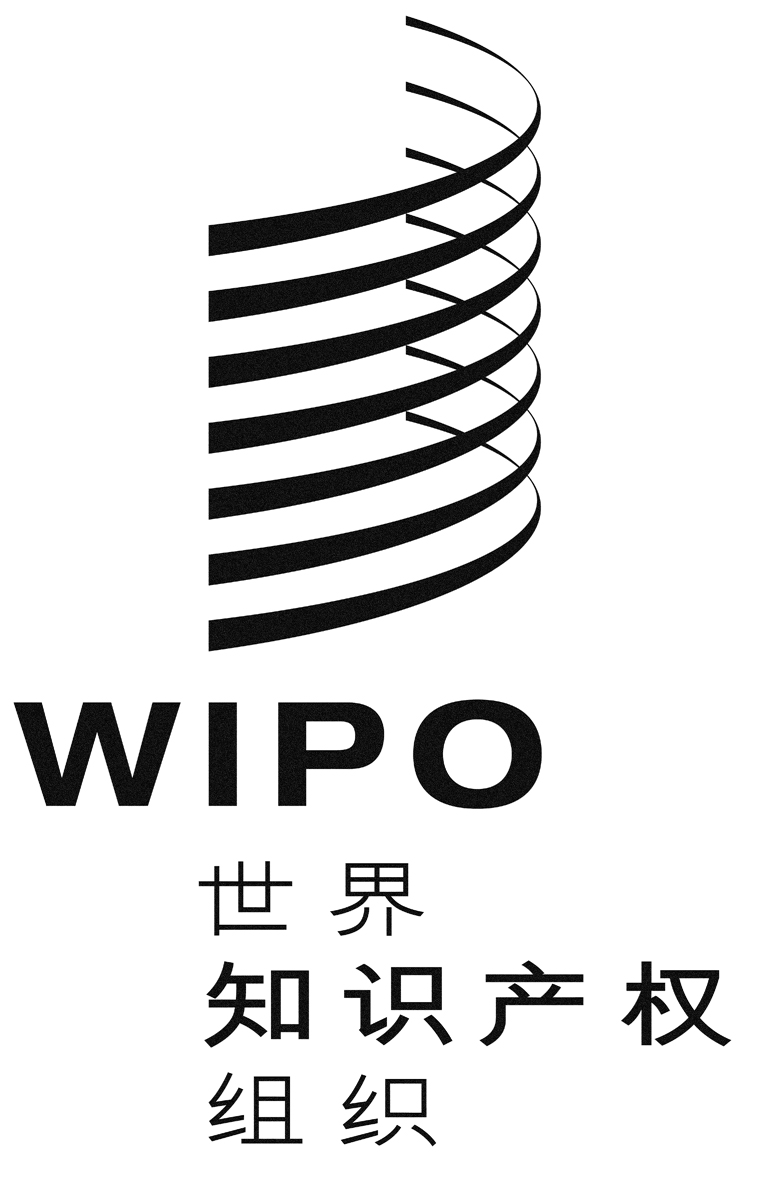 CA/51/18    A/51/18    A/51/18    原 文：英文原 文：英文原 文：英文日 期：2013年9月16日  日 期：2013年9月16日  日 期：2013年9月16日  CWO/PBC/20/6WO/PBC/20/6WO/PBC/20/6原　文：英文原　文：英文原　文：英文日　期：2013年6月10日日　期：2013年6月10日日　期：2013年6月10日